Napomena:  U ocjenu ulazi i urednost dokumenta te pravopis.Navedi vrste računalne grafike i objasni njihovu razliku. Navedi i datotečne formate za svaku od vrsta.Objasni postupak sažimanja na slikovnim i audio datotekama (što je sažimanje, kako se postiže, koji su sažeti, a koji nesažeti zvučni i grafički formati)?Na internetu pronađi i zabilježi značajke .png formata i usporedni ih s .gif formatom. Izračunaj :Koliko memorije zauzima .txt datoteka koja sadrži stranicu teksta od 1024 znaka. Izrazi veličinu u bajtima i kilobajtima.Koliko memorije zauzima ova slika, ako je njena rezolucija 270*180?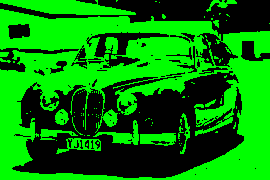 6.	Objasni razliku među slikama na poveznici (u čemu je razlika i iz čega proizlazi:http://www.csfieldguide.org.nz/en/interactives/image-bit-comparer/7.	Uz pomoć poveznice analiziraj potom upotpuni tekst ispod http://www.csfieldguide.org.nz/en/interactives/pixel-viewer/ Dopuni:  Slika na računalu se sastoji od piksela raspoređenih u ______________________(raster, vektor)  tj. kvadratnu mrežu. Svaki piksel (engl. picture element) je u boji koja se dobiva ___________ (RGB, CMYK) sustavom. Taj sustav koristi miješanje __________________________ ( crvene, zelene, crne, žute, tirkizne-cijan, ljubičaste – magenta, plave) boje u tom pikselu, pri čemu se bijela boja dobije ___________________ (miješanjem svih boja, odsustvom svih boja), a crna boja___________________ (miješanjem svih boja, odsustvom svih boja). Svaka od tih boja može poprimiti dekadsku vrijednosti u rasponu od _______ do ________ .Dubina boje u crno-bijeloj slici je ____________ (1 bit, 2 bita, 3 bita, 8 bitova).Jedan piksel .jpg slike u RGB sustavu zauzima memoriju od __________ (upiši broj) bajta, što znači da koristi dubina boja od _______ (upiši broj) bitova..gif.png.jpgAnimacije (da/ne)Broj bitova po pikselu(upiši broj)Broj boja(upiši broj)Prozirnost (da /ne)